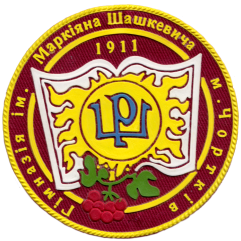 ПРОТОКОЛЩОДО ПРИЙНЯТТЯ РІШЕННЯ УПОВНОВАЖЕНОЮ ОСОБОЮВраховуючи норми Закону України «Про публічні закупівлі» (далі -Закон), «Особливостей здійснення публічних закупівель товарів, робіт і послугдля замовників, передбачених Законом України «Про публічні закупівлі», наперіод дії правового режиму воєнного стану в Україні та протягом 90 днів з дняйого припинення або скасування», затверджених постановою КМУ №1178 від12.10.2022 (далі - Особливості) та інших відповідних нормативно-правових актів діючого законодавства, Положення про уповноважену особу, що затверджене наказом директора Чортківської гімназії ім. М. Шашкевича від 13 січня 2022 року № 3-к1, та з метою організації закупівлі по предмету Організація гарячого харчування в Чортківській гімназії імені Маркіяна Шашкевича Чортківської міської ради - код національного класифікатора України ДК 021:2015 «Єдиний закупівельний словник» –55510000-8 – послуги їдалень шляхом проведення процедури відкритих торгів,ВИРІШИВ:1. Закупівлю по предмету Організація гарячого харчування в Чортківській гімназії імені Маркіяна Шашкевича Чортківської міської ради - код національного класифікатора України ДК 021:2015 «Єдиний закупівельний словник» – 55510000-8 – послуги їдалень здійснити шляхом проведення процедури відкритих торгів у відповідності з вимогами Закону та Особливостей на додатково виділені Рішенням сесії Чортківської міської ради від 28.04.2023р. № 1415 кошти.2. Забезпечити проведення процедури відкритих торгів в межах чинного законодавства.3. Затвердити тендерну документацію (додається).4. Подати на оприлюднення через авторизований електронний майданчик оголошення про проведення відкритих торгів та тендерну документацію у порядку, передбаченому ст. 10 Закону та частиною 24 Особливостей.
Уповноважена особа                                         Сергій ВЕЛИКОБОРЕЦЬ		«02» травня » 2023р.                                      № 4                                                «м.Чортків»